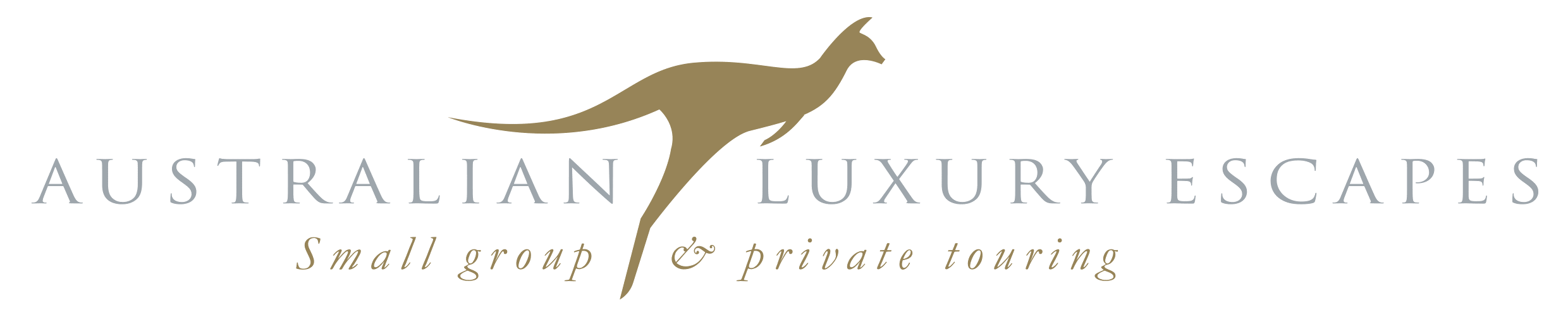 Private Marramarra Lodge & Hunter Valley 5 Day EscapeDeparting:	City Hotels/Sydney Residence 		(Time advised at time of booking)Inclusions:	Highly qualified and knowledgeable driver/guide, travel in luxury air-conditioned vehicle, 2 Nights at Marramarra Lodge in a Luxury Peninsula Tent including all meals and alcoholic drinks, 2 nights at Spicers Guest House Hunter Valley, all wine tastings and touring as specified, meals listed on itinerary, activities including Hot Air Balloon, all touring and return transfer to Sydney residence or hotel.  Day 1 Nestled unobtrusively in native bush land surrounded by Hawkesbury River views, Marramarra Lodge delivers an authentic Australian luxury experience. This morning you will be transferred from your private residence or hotel to Mooney Mooney where your boat transfer awaits. Enjoy a smooth 25 minute boat cruise along the Hawkesbury River before arriving at the lodge. You will be greeted by your host and shown to your luxury tent for the duration of your stay. Marramarra Lodge lies on Fishermans Point peninsula, and adjoins Marramarra National Park. With no roads, hiking and boating provide the best way to discover both the cultural history and wildlife. During your stay, enjoy various activities like kayaking, bushwalking and stand up paddle boarding or perhaps enjoy a private picnic at secluded beach. Your stay is all-inclusive and the lodge uses the freshest local ingredients complimented with your choice of beer, wine and spirits. Lunch & Dinner Included Day 2 On site activities at Marramarra Lodge (we will discuss options at time of booking).Breakfast, Lunch & Dinner Included Day 3After breakfast this morning you will be met by your boat for your return transfer. Your private guide and vehicle will be waiting for your scenic transfer to the Hunter Valley.  Lunch today is at Esca restaurant located within Bimbadgen Winery. Enjoy a Mediterranean style restaurant with a uniquely Australian feel overlooking the vineyards. Your tasting continues over lunch when will have an opportunity to enjoy some Bimbadgen wines matched to each course of your lunch. Relax and enjoy the great atmosphere. After lunch we continue tasting. We make our way to another world class winery, Brokenwood. Enjoy a private wine tasting tailored to your specific wine interests. Later this afternoon your guide will transfer you to your accommodation for the evening, Spicers Guest House. Your guide will assist with check in and make sure you are settled in for the evening. Dinner tonight will be at Spicers very own restaurant (dinner included, drinks at own expense).Breakfast, Lunch & Dinner Included Day 4 Enjoy breakfast at your leisure this morning before meeting your guide in the lobby for a day exploring the Vineyards. First we stop is at Pepper Tree Wines, one of the most awarded boutique wineries in Australia. Enjoy a premium tasting including limited release wines accompanied with a selection of cheeses.Your next vineyard for the day is Audrey Wilkinson for a master class and premium tasting from their in-house wine expert.Today we have arranged a boutique picnic lunch for amongst the vines. Collect bottle of handpicked wine along with creature comforts, flowers and chocolates. Take in the scenic location within their 270 acre property to enjoy the picturesque view and immerse yourself among the vines where you will feel as though you have the whole vineyard to yourself!This afternoon you have time to wonder though the Hunter Valley gardens or perhaps enjoy some boutique shopping in the quaint village before returning to your hotel for a relaxing afternoon. Breakfast, Lunch Included Day 5You have an early start this morning. We have arranged a hot air balloon ride to see the sun come up over the picturesque wine regions of Pokolbin, Lovedale, Rothbury and Broke. Balloon flights last approximately one hour and are followed by a gourmet breakfast and champagne celebration at the famous Peterson House winery and Restaurant. Afterwards your guide with meet you at your hotel for your transfer back to your private residence or hotel. Breakfast Included 